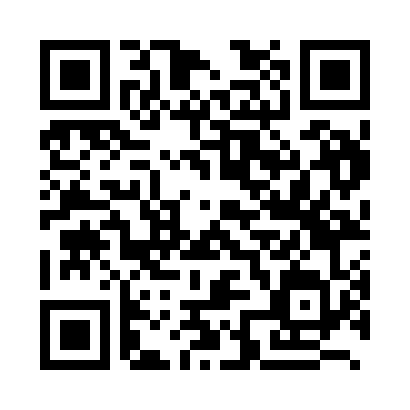 Prayer times for Black River, JamaicaWed 1 May 2024 - Fri 31 May 2024High Latitude Method: NonePrayer Calculation Method: Muslim World LeagueAsar Calculation Method: ShafiPrayer times provided by https://www.salahtimes.comDateDayFajrSunriseDhuhrAsrMaghribIsha1Wed4:285:4412:083:226:337:452Thu4:275:4412:083:216:337:453Fri4:265:4312:083:216:337:464Sat4:265:4312:083:206:347:465Sun4:255:4212:083:206:347:476Mon4:245:4212:083:206:347:477Tue4:245:4112:083:196:357:488Wed4:235:4112:083:196:357:489Thu4:225:4012:083:186:357:4910Fri4:225:4012:083:186:367:4911Sat4:215:4012:083:186:367:5012Sun4:215:3912:083:196:367:5013Mon4:205:3912:083:196:377:5114Tue4:205:3912:083:206:377:5115Wed4:195:3812:083:206:377:5216Thu4:195:3812:083:216:387:5217Fri4:185:3812:083:226:387:5318Sat4:185:3712:083:226:397:5319Sun4:175:3712:083:236:397:5420Mon4:175:3712:083:236:397:5421Tue4:175:3712:083:246:407:5522Wed4:165:3612:083:256:407:5523Thu4:165:3612:083:256:407:5624Fri4:165:3612:083:266:417:5625Sat4:155:3612:083:266:417:5726Sun4:155:3612:083:276:417:5727Mon4:155:3512:093:276:427:5828Tue4:145:3512:093:286:427:5829Wed4:145:3512:093:286:437:5930Thu4:145:3512:093:296:437:5931Fri4:145:3512:093:296:438:00